(四年级)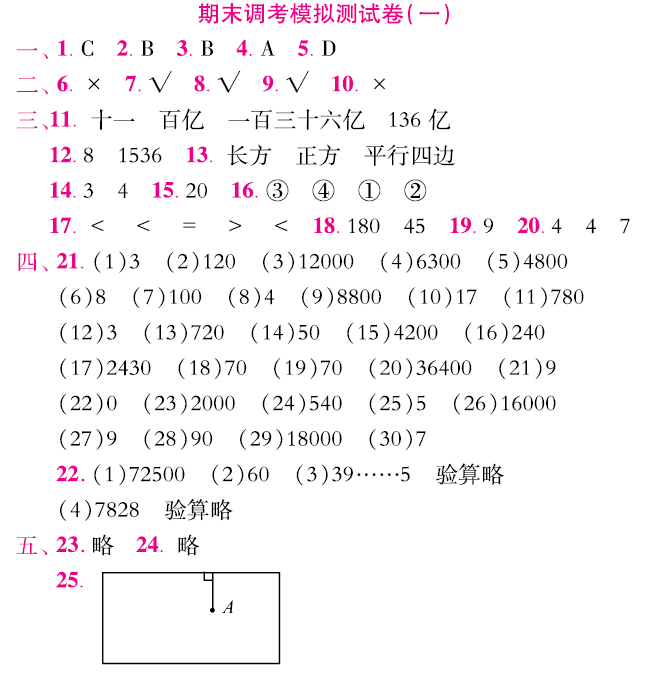 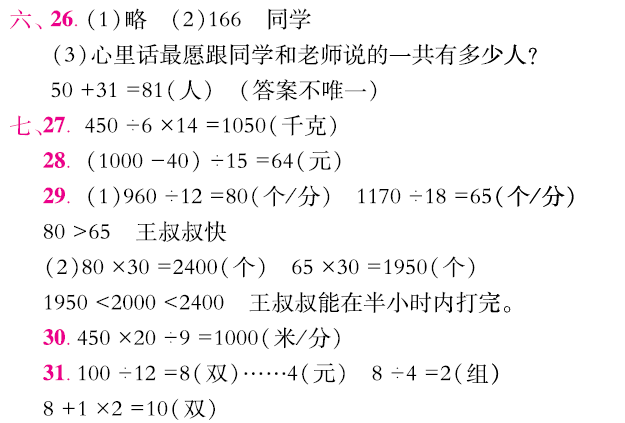 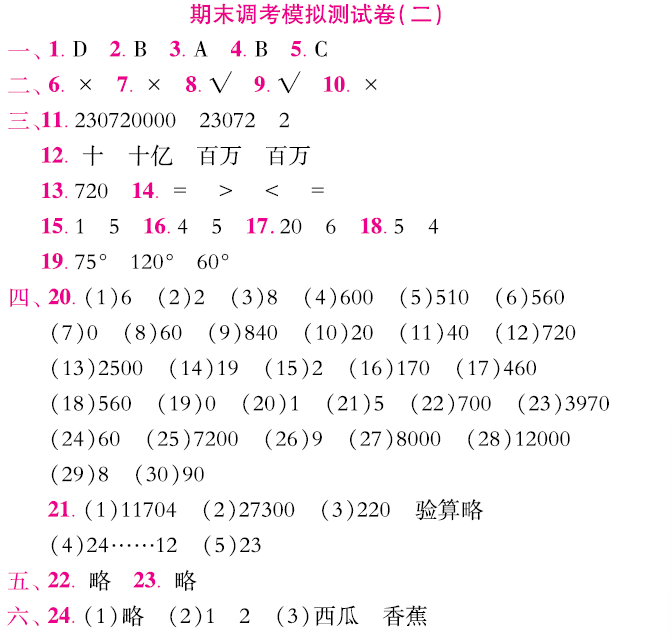 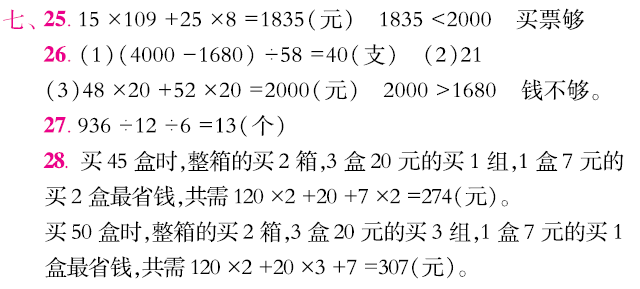 